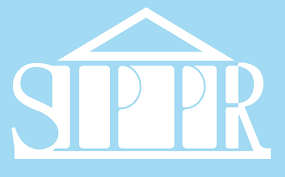 MODULO ISCRIZIONE CONVEGNO SOCI S.I.P.P.R.III CONVEGNO GIOVANI S.I.P.P.R.“Tutti pazzi per... “la relazione”. Il fascino di un modello che connette”Sabato 25 Marzo 2017- ore 9.00 - 18.30 Sapienza Università di Roma - Facoltà di Medicina e Psicologia Via dei Marsi, 78 – Romada inviare tramite E-mail: infoconvegni@sippr.itNome e Cognome.………………………………………………………………………..Email…………………………………………………………………………………………….Numero di tel……………………………………………………………………………….□ SOCIO FONDATORE                        □ SOCIO ORDINARIO DIDATTA □ SOCIO ORDINARIO CLINICOScuola/Ente di Appartenenza …………..…………………………………………. ……………………………...........................................................................                                                                                   Firma